Year 3/4 Common Exception Words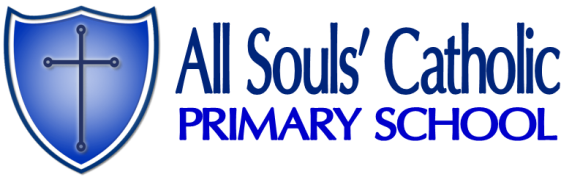 accident		accidentally		actual		actually		address		answer        appear      arrive         believe       bicycle        breathbreathe		build		busy		business    calendar	      caughtcentre		century		certain 	circle	     complete	   consider          continue       decide        describe          differentdifficult		disappear		early	      earth			eight		eighthenough		exercise		experience     experiment		extreme	    famous	  favourite		February		forward     forwards	fruit		grammar		group		guard		guide	    heardheart		height			history		imagine	increase   importantinterest		island			knowledge		learn		length		library         material       medicine        mention     minute    naturalnaughty		notice		occasion		occasionally		often			opposite        ordinary         particular        peculiar        perhapspopular		position	     possess         possession      possiblepotatoes        pressure        probably        promise      purposequarter       question         recent         regular        reign   remember      sentence         separate       special         straightstrange           strength          suppose           surprise     thereforethough        although       thought         through         variousweight          woman          women